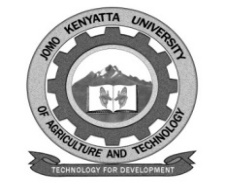          W1-2-60-1-6JOMO KENYATTA UNIVERSITY OF AGRICULTURE AND TECHNOLOGYUNIVERSITY EXAMINATIONS 2014/2015SECOND YEAR SECOND SEMESTER EXAMINATION FOR THE DEGREE OF BACHELOR OF COMMERCEHBC 2208: INTERMEDIATE ACCOUNTING IIDATE:   AUGUST 2015		                                        TIME: 2 HOURSINSTRUCTIONS: 	ATTEMPT QUESTION ONE AND ANY OTHER TWO QUESTIONS.  QUESTION ONE Using clear examples explain the following:Current maturities				[2 marks]Notes payable				[2 marks]Obligations for warranties				[2 marks]Accrued restricting costs				[2 marks]Differentiate between gain and loss contingencies and clearly explain how each is treated in the accounts.				[6 marks]A company begins production on a new machine in July 2008 and sells 100 units at Sh.5,000 each by its year-ending December 31, 2008.  Each machine is under one year warranty and the company has estimated, from past experience with a similar machine, that the warranty costs will probably average Sh.20 per unit.  Further as a result of parts replacements and services rendered in compliance with warranties, the company incurs Sh.4,000 in warranty costs in 2008 and Sh.16,000 in 2009.Required:Prepare journal entries to show how the above warranties will be recorded using:Expense warrants approach						[5 marks]Cash basis method							[3 marks]Explain the following as used in relation to bonds:Face value								[1 mark]Maturity date								[1 mark]Coupon interest  rate							[1 mark]Bond rate								[1 mark]Three year bonus are issued at face value of Sh.100,000 on January 1, 2007, with a stated interest of 8%, interest paid annually on 31 December.  Calculate the issue price of thebond, market interest rate of 8% .						[4 marks]QUESTION TWO Discuss the merits and demerits of leasing.       		        [10 marks]Differentiate between operating lease and financing lease.	        [10 marks]QUESTION THREE ABC Ltd Company offered 100,000 ordinary shares of £1 each at par payable as under:£0.35 on application£0.35 on allotment£0.30 on first and final callApplications were received for 120,000 shares, on July 2005, applications for 10,000 shares were rejected and application money was refunded to unsuccessful applicants.  Allotment was made on July 10 2005 and applicants for 20, 000 shareswere allotted one half of the number for which they had applied,excess application money being used to reduce the amount due on allotments.On 15 July all money due on allotment was received.  The first and final call was made on 1st September 2005 and all moneydue on calls was received on 10th September.Required:Show the entries necessary to record the above in the company’s bank account and ledger, balancing of at the end of September, 2005.										[20 marks]QUESTION FOUR Explain the various types of preference shares.        		         [10 marks]Explain the following:Authorized capital							[2 marks]Issued capital								[2 marks]Subscribed capital							[2 marks]Call in arrears								[2 marks]Allotment of shares							[2 marks]QUESTION FIVE Swan Ltd hired hires out individual plans on long term operating lease.  On 1 January 2001 it entered into a seven year lease on a mobile crane.  The terms of the lease are Shs.1,750,000 payable on 1 January 2001, followed by six rentals of Shs.700,000, paid on January 2001 to 2007.  The crane will used and returned toSwan Ltd on 31 December, 2007.  The crane cost Sh.8,880,000and has a 25 year useful time with no residual value.Required:Calculate the annual rental income that will be claimed by Swan Ltd. 							     	        [12 marks]Prepare extracts from the income statement and the balance sheet of Swan Ltd for 2001 and 2002.				        [8 marks]